The Anatomy of a YouTube Video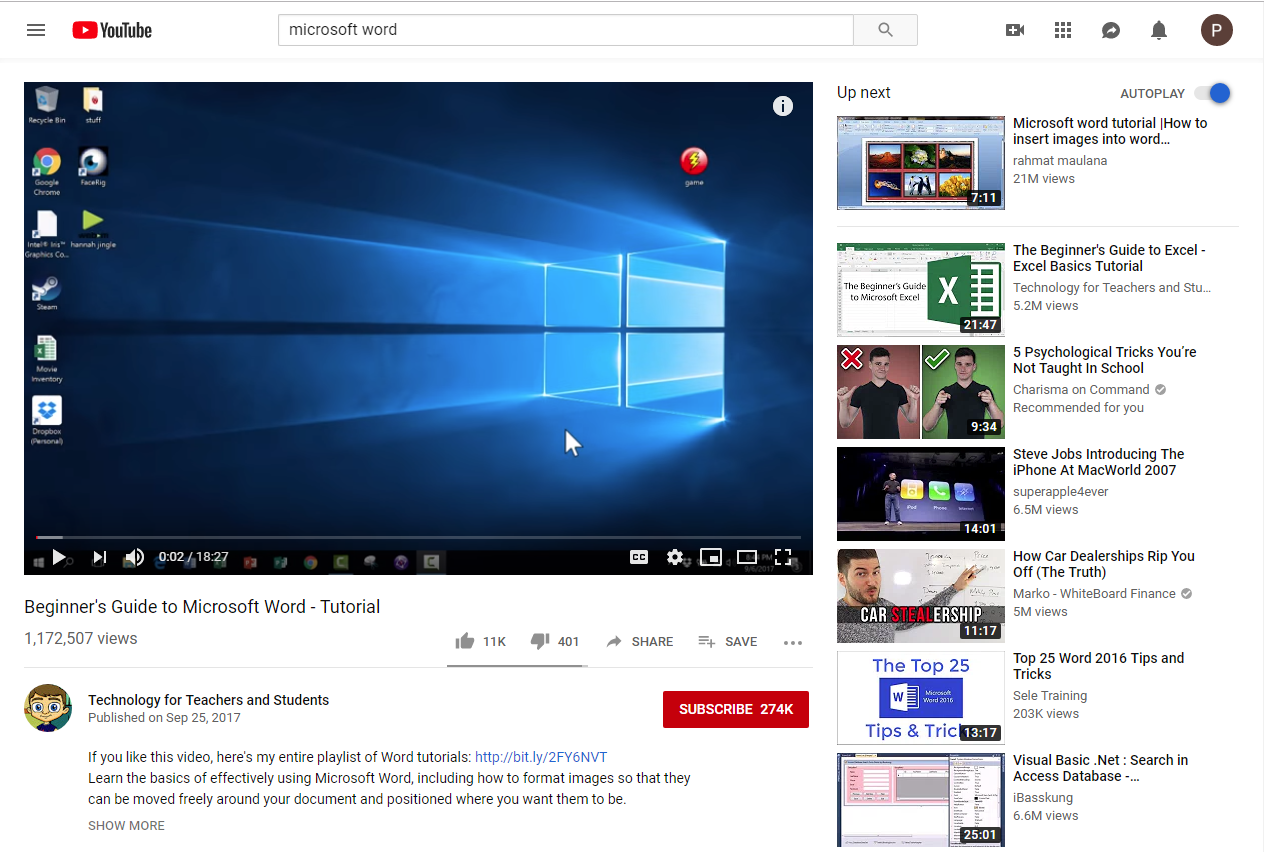 Play/pause the video.Volume control.The amount of the video you’ve watched and the full video length.Turn closed captioning (subtitles) on and off.Settings like video speed (as well as another place turn on subtitles and autoplay)The three boxes at the end of the player controls will change the size of the video—very small, large, and full screen.Video description and the creator’s username. Click on them (in this case, where it says Technology for Teachers and Students) to see more of their videos. Your account settings (a Google account is the same as a YouTube account—if you aren’t logged in, this space will look like:	         When you click it, you will be asked to sign in with your Google account.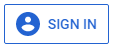 Toggle the blue circle to turn on or off autoplay. When autoplay is active, the video showing at the top right will play automatically after your current video is finished.Recommended videos based on your viewing history.